
IVITATION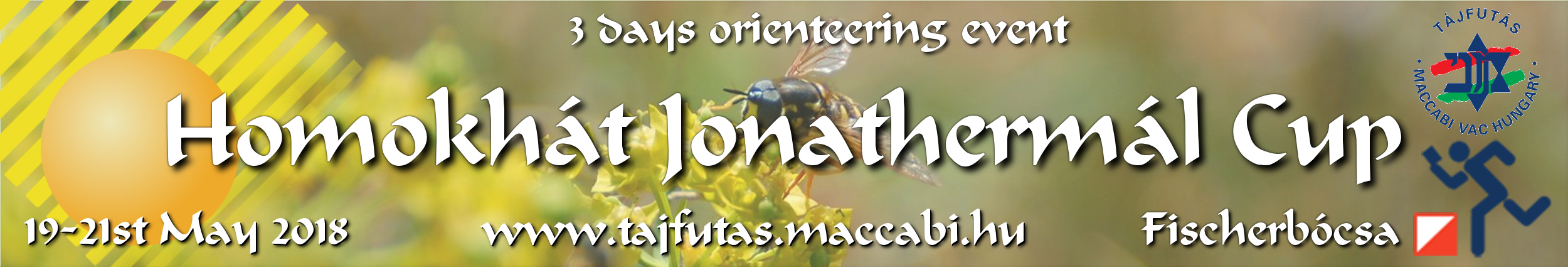 HOMOKHÁTI JONATHERMÁL CUPPapp János Memorial EventGreat preparationfor JWOC 2018!3-DAYORIENTEERING EVENTFISCHERBÓCSA19-21th MAY 2018.(saturday - monday)Organizer: 
The Orienteering Section of Maccabi Fencing and Athletic ClubEvent’s main patron:Zsolt Patkós
Mayor of SzankEvent’s main sponsors: Municipality of SzankMunicipality of KiskunmajsaJonathermál Spa, Motel, CampingKEFAG - Kiskunsági Erdészeti és Faipari ZRt.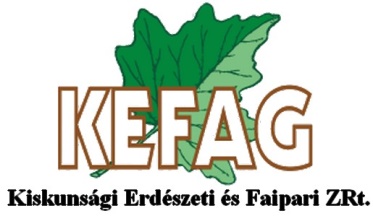 ORGANIZERS:The Orienteering Section of Maccabi Fencing and Athletic Club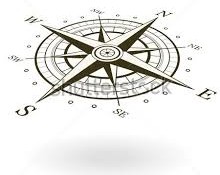 	Telefon: +36-30-2068535		Email: paskujm@gmail.com	Web: www.tajfutas.maccabi.huFORM OF THERACEHomokhati Jonathermal Cup: 3-day, 3-stage, individual national ranking race.1-stage, night, individual national rankin grace.Homokhati Jonathermal relay:2 x 2runners, national ranking relay.PROGRAMMEMAPreviewedin 2015-18, 1:10000, 1:7500 scale, 2 m contours.night: 2018, 1:5000 scale, 2 m contours.TERRAINOpen and semi open areas with sand hills, mostly good runnable pine forest swith some green area. Moderate path density. Night race: Recreation are a with parks and paved roads.CATEGORIESJonathermal Cup (3-stage race): M/W 10D, 10DK, 12C, 14B, 14C, 15–18C, 16B, 18B, 20A, 21A, 21B, 21Br (short), 21C, 35A, 35Br (short), 40A, 45A, 45Br (short), 50, 55, 60, 65, 70, 75, M80, 85 Open beginner, Open advanced short, Open advanced long, Children’s race.
Night: M/W 18B, 20A, 21A, 21Br (short), 35A, 45A, 55, 65, Open beginnerRelay: 2 x 2 (2runners): N/W 14, 18, 21,35, 50, MIXCategories may be merged.RESULTSOverall results for the 3-day event. The Night-O and the Relay will be awarded separately.PRIZESMedals and awards will also be presented to all categories’ top 3 of 3-days race.Papp János Memorial Event: 3rd day winner of category M45A will be rewarded with a cup offered by municipality of Ruzsa.The winners of relay and night races will receive medals. ENTRYEntry: via MTFSZ ENTRYhttp://nevezes.mtfsz.hu/Orienteeringonline: http://www.orienteeringonline.net/CompetitionSearch.aspxBy e-mail: nevezes@maccabi.huAll e-mails will be answered within two days. In case of no reply please resend your e-mailentry. Please specify the following data with each entry: club, name, category, date of birth,SI number if any.ENTRY DEADLINES AND FEESSI rent: HUF300 /race(free for M/W10–14)Open categories:every race HUF 1500 at any time.Everyrunnergets 50% discount ticket to Kiskunmajsa Jonathermal Spa andAdventure centre (from 19th Maj 2018 to 21st Maj 2018)ACCOMODATIONMotel, wooden house, holiday house, guest house, camping next to the spa:http://www.jonathermal.hu Accomodations are managed individually, telephone:+36-77-481855, e-mail: info@jonathermal.hu Gymin Szank: HUF 1000 /person / nightSport Motel: HUF 3000 /person / night  (only 34 person)PAYINGCash at the event center or bank remittance according to the entried runners.Payment of entry fee and accomodation by bank transfer until 15 May 2018:Bank name & address:UniCredit Bank Hungary Zrt, 1054 Budapest, Szabadság tér 5-6.IBAN: HU14 1091 8001 0000 0093 6118 0008Account holder: Maccabi Fencing and Athletic Club Orienteering SectionBIC/SWIFT code: BACXHUHBComment: Homokhati Jonathermal Cup 2018 and your (your club’s) nameIn case of bank transfer please send an e-mail with details (names, club, sum).TRANSPORTATIONPublic transport is available, but if required, transportation can be organised if your request is received until 30 May.PARKINGHUF 500/3 days, HUF 200/day.OTHERSSI punching system will be used.Any trading in the competition area during the event is only allowed with the permission of the president of the Organizing Committee.In the Finish area cold and hot meals will be served all three days.All competitors start at their own risk.Otherinformation: paskujm@gmail.comWebsite of the competiton: http://tajfutas.maccabi.hu/index.php/en/homokhat-maccabi-kupa-2018 We hope to see you at Homokhati Jonathermal Cup 2018!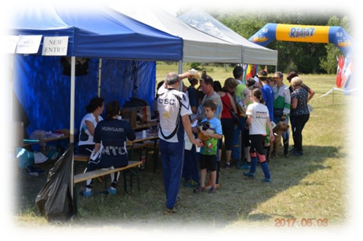 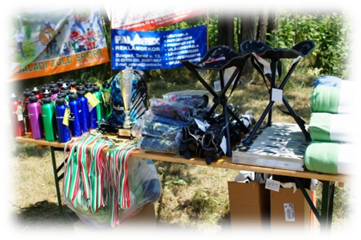 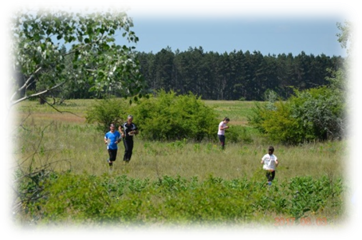 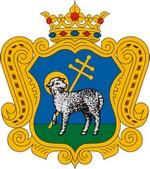 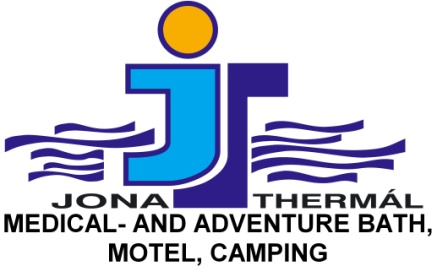 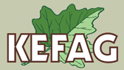 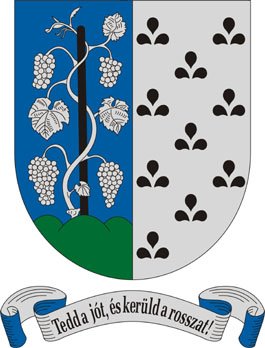 OrganizersOrganizersPresidentMátyás PaskujSecretaryNorbert BozsóCoursesettersMiklós Forrai, Gábor Forrai, Kornél SzőriControllerJános SpieglSportIdentSándor Ambrus, Ádám PetróczkiRaceCoursesetterControllerSaturday 19th May14:00stage 1middle distanceKornél SzőriJános SpieglSaturday 19th May22:00nightmiddle distanceMiklós ForraiJános SpieglSunday 20th May10:00stage 2middle distanceKornél SzőriJános SpieglSunday 20th May13:00relayGábor ForraiJános SpieglMonday 21st May10:00stage 3long distanceKornél SzőriJános Spiegl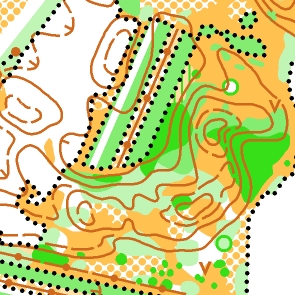 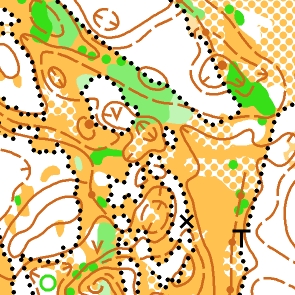 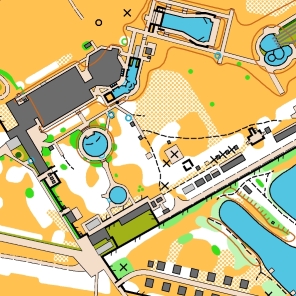 DeadlineM/W-18 és 60-M/W-18 és 60-M/W 20-55M/W 20-55NightRelayDeadline1 race3 races1 race3 racesuntil 22 nd Apr 2018HUF 1400HUF 3400HUF 2100 HUF 5600 HUF 1300 HUF 2600 until 6 th May 2018HUF 1600HUF 4300HUF 2400HUF 6100 HUF 1500 HUF 3000 after 6 th May 2018HUF 1900 HUF 4900 HUF 2700HUF 7100 HUF 1800HUF 3600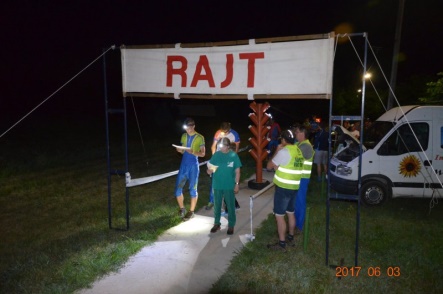 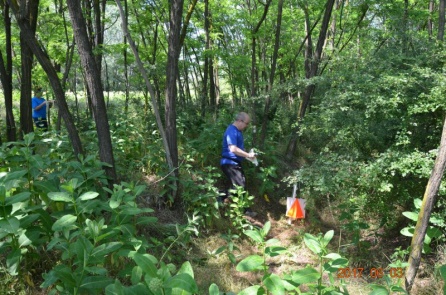 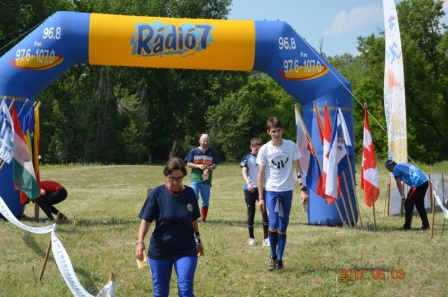 